Publicado en Barcelona el 18/10/2018 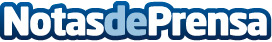 Gran victoria de los pilotos de FN Speed Team en el rally de MarruecosLos pilotos Santi Navarro y Pedrito López vencen en T3 en el rally de MarruecosDatos de contacto:e-deon.netComunicación · Diseño · Marketing931929647Nota de prensa publicada en: https://www.notasdeprensa.es/gran-victoria-de-los-pilotos-de-fn-speed-team Categorias: Internacional Automovilismo Entretenimiento Otros deportes Industria Automotriz http://www.notasdeprensa.es